World Cup Championship 2016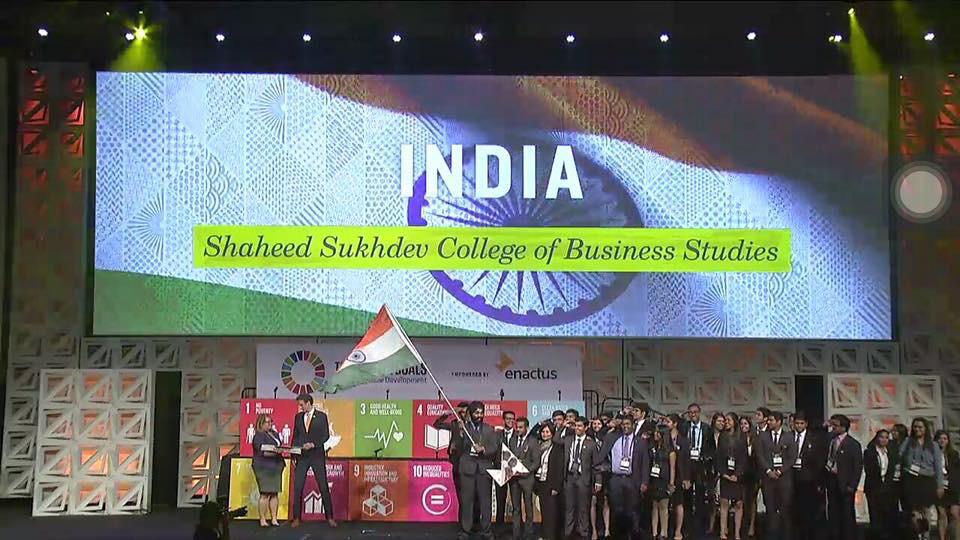 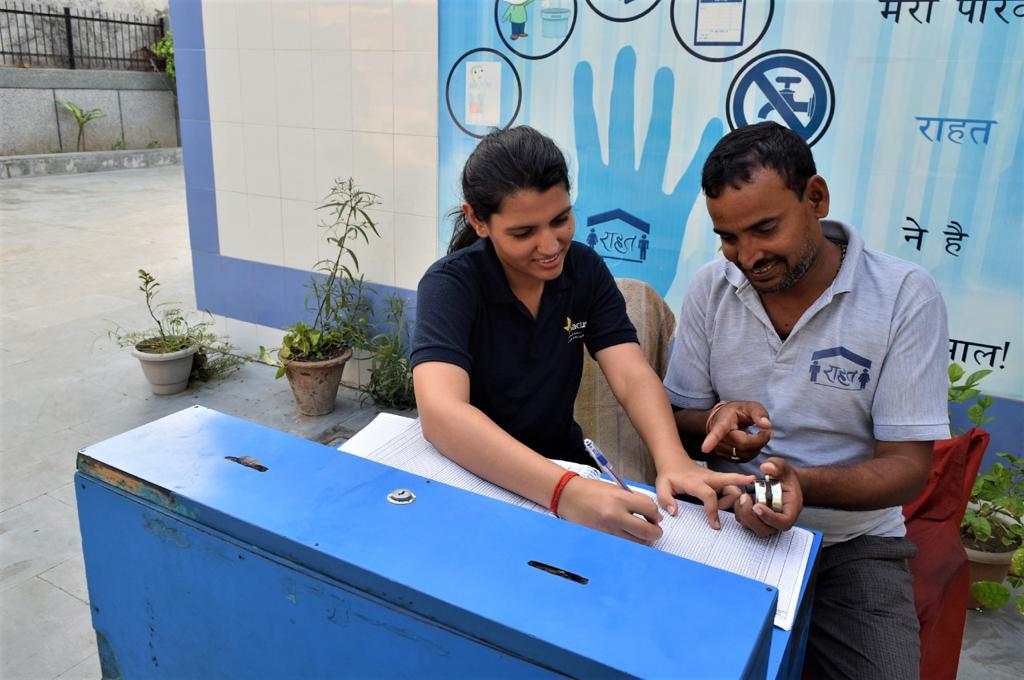 